Stress mit Stress? Niemehr!Stress vorbeugen und abbauenEin CZV zertifiziertes TagestrainingAusbildner	Bernhard Grimm, GrimmKomm, Münsingen (CZV-zertifiziert)Teilnehmer	Chauffeure, Disponenten und alle, die Ihren Stress vermeiden und abbauen wollen. Lernziele	Die Teilnehmenden
	- kennen die wesentlichen Faktoren, die Stress auslösen (K1)	- verstehen, wie Stress unser tägliches Leben negativ beeinflusst (K2)	- sind sich der Konsequenzen von unbehandeltem Stress bewusst (A3)	- kennen Möglichkeiten zur Stressbewältigung (K1)	- kennen die inneren Antreiber und wie sie uns beeinflussen (K1)	- wissen, wie sie Stress kontrollieren und abbauen können (K3)	- können Sachverhalte gezielt hinterfragen und so Bedürfnisse erkennen (K3)	- haben Gelegenheit erhalten, Stress unmittelbar abzubauen (A3)	- kennen die Vorteile einer ruhigen Vorgehensweise bei Konfliktsituationen (K3)	- wissen, wie sie auch in anspruchsvollen Situationen souverän und ruhig reagieren (K3)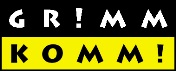 Tagesprogramm*	Die Methoden können nach Erwartungshaltung der Teilnehmer und je nach Referenten vom Programm abweichen. Beim Einsatz von stärker schülerzentrierten Unterrichtsverfahren lässt sich nur der organisatorische Ablauf festlegen, während die methodischen Einzelheiten nicht geplant werden können (vgl. R Dubs, Unterrichtsvorbereitung, 1996).ZeitDauer hInhalte (Methoden*)Lehrkräfte08.30 – 08.400:10Begrüssung / Kursziele / Erwartungen / Einleitung Trainer08.40 – 09.000:20Frage-Parcour Stress1. Meine Erfahrungen mit Stress2. Wie habe ich darauf reagiert?3. Hauptfaktoren von Stress4. Was uns beeinflusst(Einzelarbeit)Trainer 09.00 – 10.151:15Wie Stress entstehtAnalyse des Frage-Parcours(Gruppenarbeit, Diskussion im Plenum)Trainer 10.15 – 10.300:15Pause10.30 – 12.001:30Die inneren Antreiber und BeeinflusserWie Antreiber uns im Alltag beeinflussen undWie wir damit umgehen.Test und Auswertung(Gruppenarbeit, Diskussion im Plenum)Trainer12.00 – 13.001:00Mittagspause-13.00 – 13.300:30Stressbewältigung IWas wir alles falsch machen können und die Folgen(Diskussion im Plenum)Trainer13.30 – 14.501:20Stressbewältigung II10 Massnahmen zum Stress-Abbau(Gruppenarbeit und Präsentation)Trainer14.50 – 15.050:15Pause  15.05 – 16.451:30Stressbewältigung IIIAktiver Stressabbau unter Aufsicht in einemDemolition-Room(2er Teams)Trainer 16.45 – 17.000:15Zusammenfassung und FragenFragen und Schlussbesprechung
(Diskussion, Feedback)TrainerTotal7:00